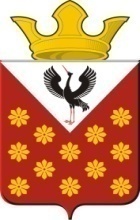 Свердловская областьБайкаловский районПостановление главы муниципального образованияКраснополянское сельское поселениеот 07 мая 2020 года  № 68с. КраснополянскоеО временном ограничении посещения гражданами лесов, расположенных   на   территории муниципального образования Краснополянское сельское поселение	В соответствии с Федеральным законом от 06.10.2003 года №131-ФЗ «Об общих принципах организации местного самоуправления в Российской Федерации», в целях предупреждения  лесных пожаров на территории муниципального образования Краснополянское сельское поселение,  на основании статьи  84  Лесного кодекса Российской Федерации,   ПОСТАНОВЛЯЮ:	1. Временно ограничить посещение гражданами лесов расположенных на территории муниципального образования Краснополянское сельское поселение, а также запретить в лесах сжигание порубочных остатков, разведение костров.	2. Специалисту 1 категории (по Еланской территории) Губиной А.С., Специалисту 1 категории (по Краснополянской территории) К.С. Антроповой, Специалисту 2 категории (по Шадринской территории) Орловой О.А., Специалисту 1 категории  (по Чурманской территории) Квашниной О.В.,  в пожароопасный период активизировать пропаганду мер пожарной безопасности среди населения муниципального образования Краснополянское сельское поселение.	3. Настоящее Постановление вступает в силу с момента опубликования и действует на территории муниципального образования Краснополянское сельское поселение до его отмены.	4.Признать утратившим силу Постановление Главы муниципального образования Краснополянское сельское поселение от 24.05.2019 № 78 «О временном ограничении посещения гражданами лесов, расположенных на территории муниципального образования Краснополянское сельское поселение».	5. Опубликовать настоящее Постановление в Информационном вестнике Краснополянского сельского поселения и разместить на сайте муниципального образования в сети «Интернет» www.krasnopolyanskoe.ru	6. Контроль за выполнением настоящего Постановления возложить на заместителя главы администрации по вопросам ЖКХ и местному хозяйству Снигирева А.Н.Глава Краснополянского сельского поселения                                             А.Н. Кошелев